Seidman College of BusinessManagement Internship Learning ObjectivesOPERATIONS MANAGEMENTStudent Name:______________________________  Major:______________________________
Internship Title:______________________________________________
Company/Employer:__________________________________________By doing the tasks checked below, my participation in this internship will allow me to explore different work environments and organizational cultures, learn to interact with diverse personalities, and assist me in determining if I am well-suited to career opportunities in this field:Analyze how this internship fits into my career goals.		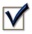 Strategic:								□ Develop measurable, strategic plans for operations management.	□ Assist in lean/six sigma implementation.				Quality:								□ Develop a quality plan. 					□ Apply quality tools for process improvement. 		□ Help with or undertake a quality/ISO audit. 	□ Help compute cost of quality. 					Performance Measurement:						□ Help calculate and evaluate internal and external measurements.	□ Help design a good performance system.				Technology: 							□ Research the different types of technology and their role.□ Help design the process of technology development and adoption. Process Selection and Design:□ Develop strategies to improve process designs□ Analyze process maps.□ Help design a better workplace. Supply Chain:□ Selection and evaluation of suppliers.□ Help with managing all aspects of the relationship with suppliers. □ Conduct supplier audit or development certification program.  □ Conduct research on outsourcing.□ Help evaluate logistics options.Service:□ Assist with developing more efficient service processes.□ Develop a customer service/quality service program. □ Assist in undertaking service audit. Inventory Management:□ Help design an inventory system.□ Assist in evaluating inventory packages.□  Assist in computing cost inventory.Resource Management:□ Evaluate need for implementing ERP. □ Evaluate ERP packages.□ Design process for implementing ERP._______________________________________Faculty Signature ____________________ Date_______________________________________Faculty Name (Print)